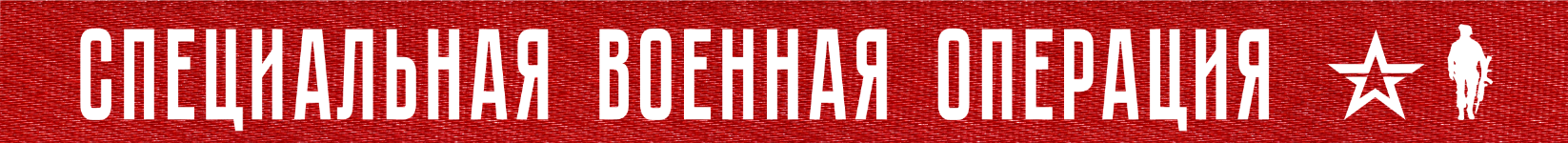 Вооруженные Силы Российской Федерации продолжают специальную военную операцию.На Купянском направлении активными действиями российских войск сорваны атаки ротных тактических групп ВСУ, усиленных наемниками, из районов населенных пунктов Першотравневое, Кисловка, Крахмальное Харьковской области. В результате поражения огнем артиллерии, ударами штурмовой и армейской авиации уничтожено более 60 украинских военнослужащих и наемников, три танка, одна боевая машина пехоты и два бронетранспортера.На Красно-Лиманском направлении в результате упреждающих действий российских подразделений пресечена попытка ВСУ атаковать двумя ротными тактическими группами в направлении населенных пунктов Червонопоповка и Площанка Луганской Народной Республики. Уничтожено до 50 украинских военнослужащих, три боевые машины пехоты и два бронеавтомобиля.В Донецкой Народной Республике в ходе наступательных действий российскими войсками уничтожено более 120 украинских военнослужащих, два танка, три боевые бронированные машины и семь автомобилей.Оперативно-тактической и армейской авиацией, ракетными войсками и артиллерией за сутки поражены девять пунктов управления в районах населенных пунктов Кисловка, Ивановка, Крахмальное, Берестовое Харьковской области, Серебрянка, Водяное Донецкой Народной Республики, Стельмаховка Луганской Народной Республики, Веселое, Новорайск Херсонской области, а также 86 артиллерийских подразделений на огневых позициях, живая сила и военная техника в 176 районах. В районе населенного пункта Авдеевка Донецкой Народной Республики уничтожена радиолокационная станция контрбатарейной борьбы производства США AN/TPQ-50.Средствами противовоздушной обороны за сутки сбиты 10 беспилотных летательных аппаратов противника в районах населенных пунктов Кременная, Новокраснянка Луганской Народной Республики, Новотроицкое, Максимовка, Ольгинка и Угледар Донецкой Народной Республики.Всего с начала проведения специальной военной операции уничтожены: 333 самолета, 177 вертолетов, 2532 беспилотных летательных аппарата, 388 зенитных ракетных комплексов, 6705 танков и других боевых бронированных машин, 897 боевых машин реактивных систем залпового огня, 3599 орудий полевой артиллерии и минометов, а также 7273 единицы специальной военной автомобильной техники.19  ноября  2022 г., 14:10 (МСК)269-й  деньПРОЧТИ И ПЕРЕДАЙ ДРУГОМУ!